Администрация Сургутского района призывает население Сургутского района пройти плановую вакцинацию от гриппаВ рамках Постановления Главного Государственного санитарного врача по Ханты-Мансийскому автономному округу – Югре от 31 августа 2020 года № 15 «О мероприятиях по подготовке к эпидемическому сезону гриппа и острых респираторных инфекций, в том числе новой коронавирусной инфекции (COVID – 19) в эпидсезоне 2020-2021 года», на территории Сургутского района стартовала прививочная кампания от гриппа. Напоминаем, грипп – это инфекционное заболевание, возбудителем которого является вирус, который стремительно распространяется в человеческом сообществе. Вакцинация против гриппа – это основной и самый эффективный способ профилактики заболевания, который поможет свести риск заболевания к минимуму. Пройти вакцинацию можно в любом учреждении здравоохранения, расположенным на территории Сургутского района по месту жительства после обращения к участковому врачу или узким специалистам. В медицинских организациях используется вакцина «Совигрипп» и «ФлюМ» – вакцина гриппозная, инактивированная субъединичная для профилактики гриппа. Противопоказания к прививке: аллергия к куриным белкам, острые респираторные заболевания. Если вы переболели ОРЗ, рекомендуется прививаться через 2-4 недели. Если вы переболели COVID - 19 – через месяц после полного выздоровления. Если планируете в отпуск, лучше привиться за две недели до него. При подаче заявления в медицинское учреждение организуются выездные работы для вакцинации сотрудников предприятий и учреждений на рабочем месте. Так, по приглашению медицинских работников БУ «Сургутская районная поликлиника» 17 сентября 2020 года в администрации Сургутского района проведена вакцинация сотрудникам администрации. Коллеги администрации охотно прошли вакцинацию с минимальными затратами времени и призывают население позаботится о себе и своих близких!Будьте здоровы!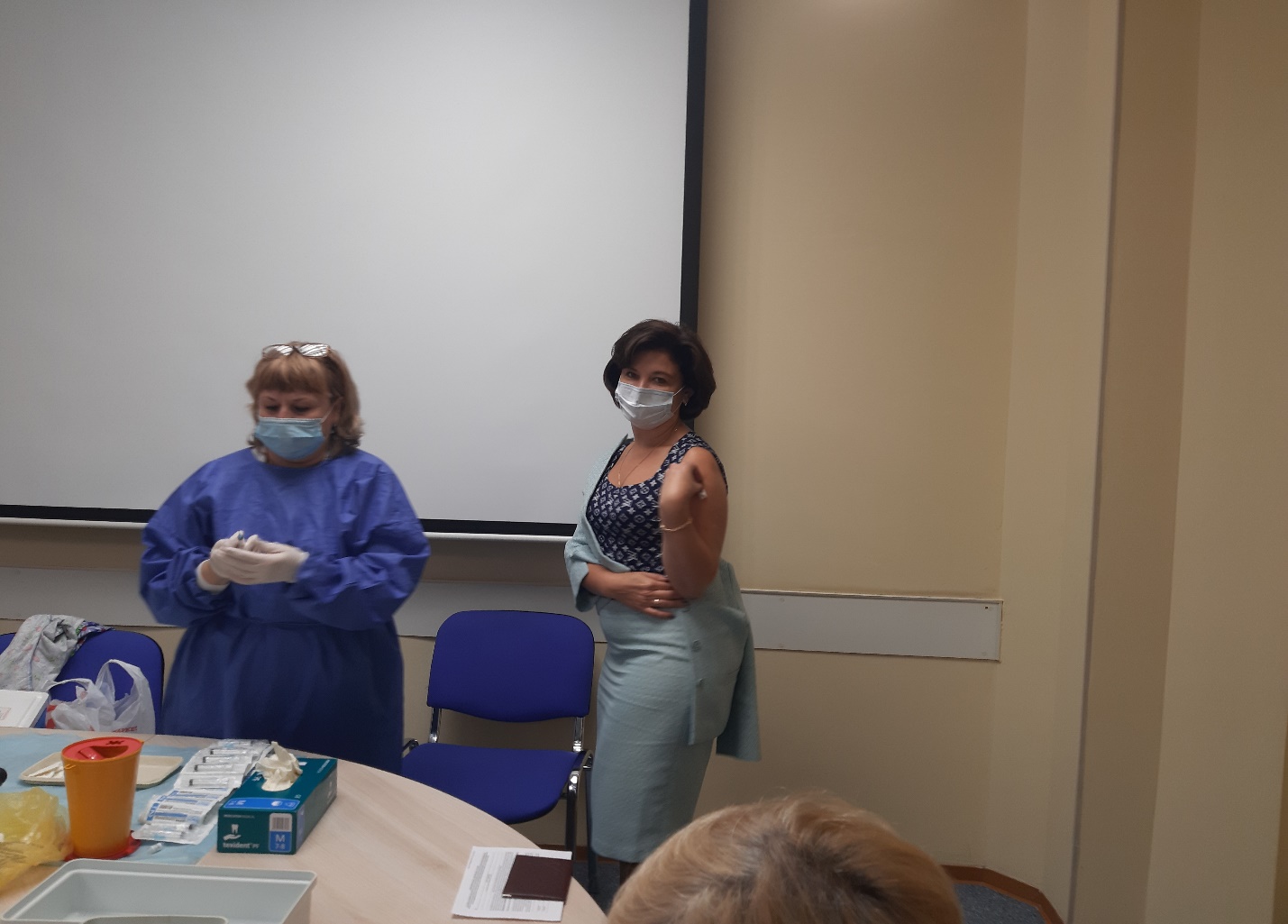 